В период организации лагерей организованных на базе общеобразовательных учреждений города Волгограда, актуальным становится вопрос об обеспечении пожарной безопасности в местах детского отдыха.Основными требованиями пожарной безопасности к лагерю с дневным пребыванием относятся следующие:дороги и подъезды к зданию, пожарным водоисточникам, а также к пожарному инвентарю и оборудованию должны быть свободными;противопожарные разрывы между зданиями не должны использоваться для складирования материалов и оборудования, а также для стоянки автотранспорта;разведение костров, сжигание мусора и устройство открытых кухонных очагов на территории не допускается;в многоэтажных зданиях детских учреждений группы детей младших возрастов следует размещать не выше второго этажа;вместимость помещений должна соответствовать установленным нормам;расстановка мебели и оборудования не должны препятствовать эвакуации людей и подходу к средствам пожаротушения;эвакуационные проходы, выходы, коридоры, тамбуры и лестницы не должны загромождаться какими либо предметами и оборудованием;помещения должны быть обеспечены первичными средствами пожаротушения;к работе допускаются лица, прошедшие инструктаж о мерах пожарной безопасности;запрещено курение на территории общеобразовательных учреждений;не допускается применение самодельных нагревательных электрических приборов и оборудования.Действия при возникновении пожара:вы обнаружили очаг возгорания, немедленно без колебаний поднимите тревогу и сообщите о пожаре в ближайшую пожарно-спасательную часть по телефону «01» (с мобильного телефона – по номеру «112»);оповестить людей о пожаре и сообщить руководителю лагеря или лицу его заменяющего;приступить к тушению пожара имеющимися средствами пожаротушения;если пожар не удается ликвидировать, необходимо закрыть дверь того помещения, где развивается пожар (открытая дверь не только выпустит дым и помешает эвакуации, но и доступ дополнительного воздуха может привести к распространения пожара с еще большей скоростью) и покинуть помещение;немедленно по прибытии на место сбора провести перекличку (место сбора должно быть заранее согласовано).По прибытию пожарных подразделений в первую очередь необходимо сообщить следующее:в каком помещении пожар;все ли эвакуированы;какие вещества и материалы могут находиться в горящем помещении и в помещениях расположенных рядом.БЫТЬ ИЛИ НЕ БЫТЬ ПОЖАРУ – ЗАВИСИТ ОТ ВАС!Комитет гражданской защиты населенияадминистрации Волгограда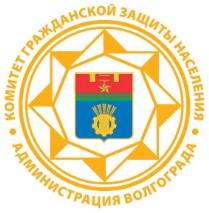 Пожарная безопасность в лагерях с дневных пребыванием детей организованных на базе общеобразовательных учреждений